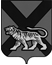 ТЕРРИТОРИАЛЬНАЯ ИЗБИРАТЕЛЬНАЯ КОМИССИЯ ГОРОДА  ДАЛЬНЕГОРСКАРЕШЕНИЕ  29 августа  2017 г. 	   	    г. Дальнегорск                              №  383/58 Об утверждении графика дежурств членов территориальной избирательной комиссии
города Дальнегорска, организующих проведение досрочного голосования на выборах, назначенных на 10 сентября 2017 годаВ соответствии со статьей 73 Избирательного кодекса Приморского края, руководствуясь положениями пункта 3.2 Методических рекомендаций о порядке проведения досрочного голосования в помещениях комиссий на выборах в органы государственной власти субъектов Российской Федерации, органы местного самоуправления, референдуме субъекта Российской Федерации, местном референдуме, утвержденных постановлением Центральной избирательной комиссии Российской Федерации от 4 июня 2014 года № 233/1480-6, территориальная избирательная комиссия города ДальнегорскаРЕШИЛА:Утвердить график дежурств членов территориальной избирательной комиссии с правом решающего голоса для организации проведения досрочного голосования в помещении территориальной избирательной комиссии города Дальнегорска:Председатель комиссии                                                              С. Н. ЗарецкаяСекретарь комиссии                                                                   О.Д.Деремешко Дата досрочного голосованияВремя досрочного голосованияФамилия, инициалы дежурного30.08.2017с 16.00 до 20.00Школа В.И.30.08.2017с 16.00 до 20.00Деремешко О.Д.31.08.2017с 16.00 до 20.00Школа В.И.31.08.2017с 16.00 до 20.00Зинченко П.И.01.09.2017с 16.00 до 20.00Школа В.И.01.09.2017с 16.00 до 20.00Деремешко О.Д.02.09.2017с 10.00 до 16.00Деремешко О.Д.02.09.2017с 10.00 до 16.00Зарецкая С.Н.03.09.2017с 10.00 до 16.00Деремешко О.Д.03.09.2017с 10.00 до 16.00Зарецкая С.Н.04.09.2017с 16.00 до 20.00Школа В.И.04.09.2017с 16.00 до 20.00Деремешко О.Д.05.09.2017с 16.00 до 20.00Школа В.И. 05.09.2017с 16.00 до 20.00Деремешко О.Д.